REŠITVE - Delovni list: PRILAGODITVE RASTLIN 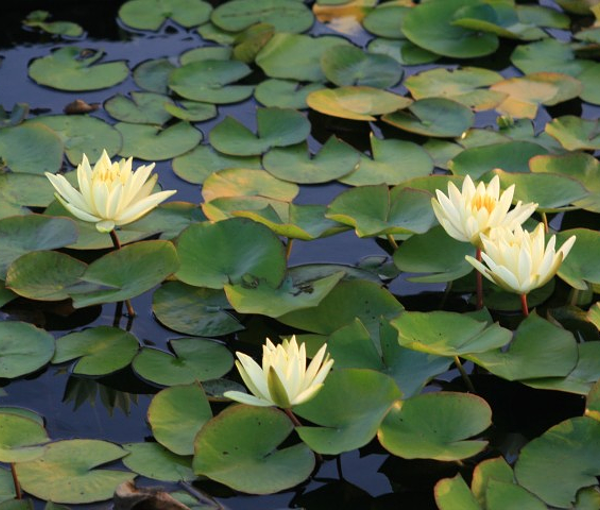 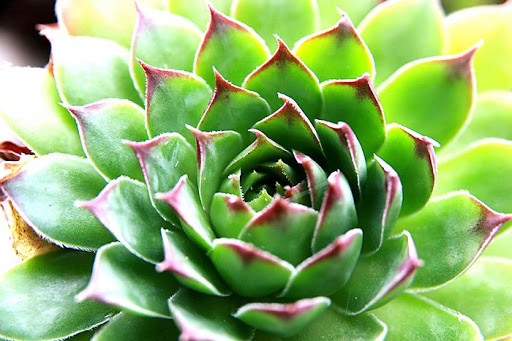 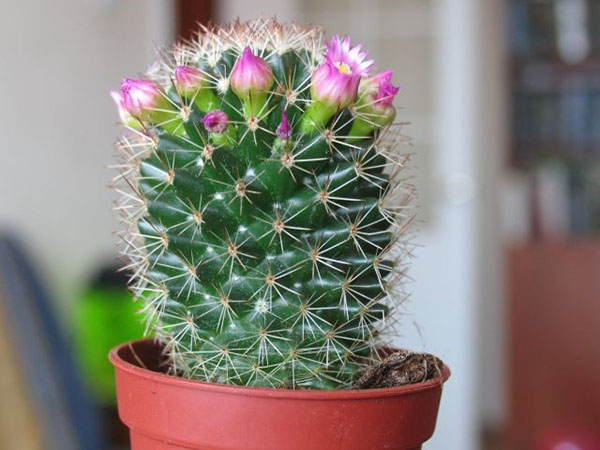 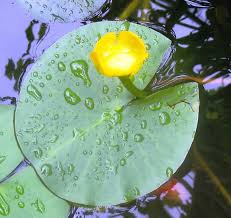 